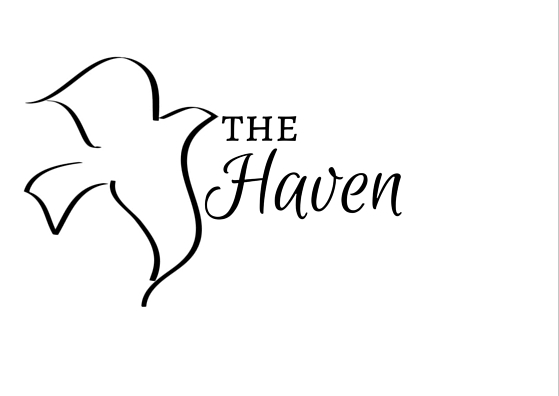 BUNCO Night All Proceeds Benefit The Haven’s Rape Crisis Program	Date: Thursday, April 11, 2019(Games Start at 7:00 p.m.)Cost: $35.00 Per Person(Includes Food, T-shirt, and Play)Location: Cotton Corner101 North Ashley StreetValdosta, Ga 31601To play, fill out the ticket request form and mail to:The HavenPo Box 5382Valdosta, Ga 31603Ticket Request Form(Tickets will be held at the door in the registered person’s name below)Name(s): 											Other group members: 									Email:   											Address: 											Phone Number: 				Number of tickets:             $35 each		TShirt   Small 		Medium       	Large 	         XL            2XL	       3XL 	     DEADLINE TO ORDER A T-SHIRT- 03-27-2019For more information call Pam Chapman at 229-630-3040To sign up online visit www.valdostahaven.org